FORMULAIRE D’ENREGISTREMENT
DE THÉSE SOUTENUE
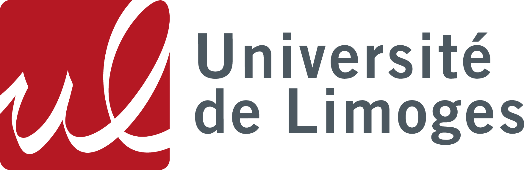 A FOURNIR OBLIGATOIREMENT EN 1 EXEMPLAIRE IMPRIMÉ DATÉ ET SIGNÉ, A LA SCOLARITÉ,
POUR TOUTE SOUTENANCE DE THÉSEÉtablissement Université de Limoges ☐ Faculté de Médecine               ☐ Faculté de PharmacieAuteurNom de naissance :Nom complet (si différent du nom de naissance) : Prénom(s) :Date de naissance : Adresse de l’auteurN° et rue :Code postal :                                               Pays :                                     Ville : Adresse électronique :Directeur de thèseNom :Prénom :Spécialité :Type de thèseThèse de doctorat                     ✔ Thèse d’exerciceDiscipline : ☐ Médecine          Spécialité : ☐ Pharmacie        Spécialité (en cas de soutenance de mémoire, indiquez la spécialité) : Indications bibliographiquesNombre de volumes :                Nombre de pages (dernière page numérotée) :Nombre de références bibliographiques :AUCUN TEXTE MANUSCRIT N’EST ADMISTitre de la thèse en français (transcrire en toutes lettres les symboles spéciaux) Les informations demandées sur ce formulaire sont destinées, à l’exception de l’adresse, à la constitution du catalogue collectif du Sudoc. Le Sudoc a fait l’objet d’une déclaration à la CNIL (arrêté du 10 septembre 1991 : publié au Journal Officiel du 1er octobre 1991).  La déclaration est obligatoire en application de l’arrêté du 7 août 2006 relatif aux modalités de dépôt, de signalement, de reproduction, de diffusion et de conservation des thèses ou des travaux présentés en soutenance en vue du doctorat. Le droit d’accès et de rectification prévu par la loi n° 78 -17 du 6 janvier 1978 relative à l’informatique, aux fichiers et aux libertés ne concerne que les informations de la première page de ce formulaire. Il peut s’exercer auprès de : Agence bibliographique de l’enseignement supérieur - BP 4367 / 34196 MONTPELLIER CEDEX 5. 
Résumé de la thèse en français  
Chaque cadre doit contenir un résumé de 1700 caractères maximum, espaces compris. En cas de dépassement, la coupure sera automatique. L’auteur adressera son texte sous forme électronique. Pour les modalités pratiques, contactez vos bibliothèques.Résumé de la thèse en anglais  Titre de la thèse en anglais (transcrire en toutes lettres les symboles spéciaux) Proposition de mots-clés : ces termes décrivant le contenu de la thèse seront saisis dans le Sudoc.  
123456Conformité de la version électronique à la version papierL'auteur certifie la conformité de la version électronique à l'exemplaire imprimé déposé conjointement.  
Date :                                                                                 Signature :  
Autorisation de diffusion de l’auteurL'auteur autorise la diffusion, dans le respect des droits à l’image, droits d’auteurs et droits voisins, et sous la responsabilité de l’établissement de soutenance, de la thèse en texte intégral sur le réseau internet : ☐ OUI (mise en ligne avec accès sans restriction)          ☐ NON (mise en ligne avec accès réservé aux membres de l’Université de Limoges)  
La diffusion restreinte de la version électronique n’empêche pas l’établissement de pratiquer le Prêt entre bibliothèques de la version papier. Le dépôt de la thèse implique, sauf confidentialité, la communication de la version papier, par le service qui la conserve.La thèse peut être mise en ligne à partir du (JJ/MM/AAAA) :                                                                                                       
                                                                                                                                                            
Signature:                                       Validation par l’établissementDate (JJ/MM/AAAA) :                                        Numéro d’identification de la thèse : AUTORISATION DE DIFFUSION PAR LE JURY☐ OUI☐ NON☐ NON : thèse non diffusée car non corrigée dans les 3 mois réglementaires☐ NON : thèse confidentielle	jusqu’au (JJ/MM/AAAA) :Cachet :  
